.Intro – 32 counts – start on the word “Waikiki”.  The dance has a 16-count Tag at the end of Wall 1.Section 1	RIGHT SIDE, TOGETHER, CHASSE 1/4 RIGHT, PADDLE 1/2 TURN RIGHT, PADDLE 1/4 TURN RIGHT(Sway your hips Hawaiian style as you turn)Section 2	LEFT SIDE, TOGETHER, CHASSE 1/4 LEFT, STEP-PIVOT 1/2 LEFT, STEP-PIVOT 1/4 LEFT(Sway your hips Hawaiian style as you turn)Section 3	WALK FORWARD 2, SHUFFLE, LEFT ROCK FORWARD, 3/4 TURN TRIPLE STEPSection 4	ROCK FORWARD, COASTER STEP, STEP FORWARD, PIVOT 1/4 TURN, CROSS SHUFFLESection 5	DIAGONAL ROCKING CHAIR, SIDE, ROCK, CROSS SHUFFLE(Sway your hips Hawaiian style as you rock diagonally forward and back)Section 6	WEAVE LEFT, SIDE, ROCK,  LEFT BEHIND, SIDE,STEP FORWARDSection 7	STEP, PIVOT 1/4 TURN LEFT, CROSS, 1/4 TURN RIGHT, SHUFFLE 1/2 TURN RIGHT, FORWARD, ROCKSection 8	SHUFFLE BACK, TOE BACK, REVERSE 1/2 TURN RIGHT, FORWARD ROCK, COASTER CROSSBegin again*16 count TAG at the end of Wall 1 only (facing 6.00)Tag Section 1:	RIGHT SIDE-ROCK, BEHIND & CROSS, LEFT SIDE-ROCK, BEHIND & CROSSTag Section 2:	RIGHT FORWARD, ROCK, 1/2 TURN SHUFFLE, STEP, PIVOT 1/2 TURN, LEFT SHUFFLEContacts: www.silverstarswesterndancers.com  -  dianadawson@btinternet.com  - Tel:01896 756244Waikiki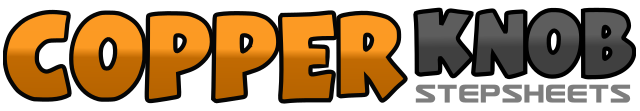 .......Count:64Wall:2Level:Intermediate Cha Cha.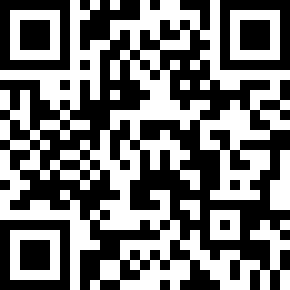 Choreographer:Diana Dawson (UK) - March 2014Diana Dawson (UK) - March 2014Diana Dawson (UK) - March 2014Diana Dawson (UK) - March 2014Diana Dawson (UK) - March 2014.Music:Waikiki - Dick van Altena : (Album: Flowers From The Moon - iTunes)Waikiki - Dick van Altena : (Album: Flowers From The Moon - iTunes)Waikiki - Dick van Altena : (Album: Flowers From The Moon - iTunes)Waikiki - Dick van Altena : (Album: Flowers From The Moon - iTunes)Waikiki - Dick van Altena : (Album: Flowers From The Moon - iTunes)........1-2Step right to right side, step left beside right3&4Step right to right side, step left beside right, 1/4 turn right stepping forward on right [3.00]5-6-7-8Step forward on left, pivot 1/2 turn right.  Step forward on left, pivot 1/4 turn right  [12.00]1-2Step left to left side, step right beside left3&4Step left to left side, step right beside left, 1/4 turn left stepping forward on left [9.00]5-6-7-8Step forward on right, pivot 1/2 turn left.  Step forward on right, pivot 1/4 turn left [12.00]1-2Walk forward on right. Walk forward on left3&4Shuffle forward stepping Right-Left-Right5-6Rock forward on left, recover back onto right7&83/4 turn left triple step, stepping Left-Right-Left [3.00]1-2Rock forward on Right. Recover onto Left3&4Step back on Right, step left beside right, step forward on right5-6Step forward on left, pivot 1/4 turn right	[6.00]7&8Cross left over right, step right to right side, step left over right1-2Rock diagonally forward right on right foot, recover onto left,3-4Rock diagonally back left on right foot, recover onto left5-6Rock right to right side, recover onto left (straightening up)7&8Cross right over left, step left to left side, cross right over left1-2-3-4Step left to left side, step right behind left, step left to left side, cross right over left5-6Rock left to left side. Recover onto right7&8Step left behind right, step right to right side, step forward on left1-2Step forward on right, pivot 1/4 turn left,3-4Cross step  right over left,  1/4  turn right stepping back on left 	[6.00]5&6Shuffle 1/2 turn right stepping Right-Left-Right  [12.00]7-8Rock forward on left, recover back onto right1&2Step back on left, step right beside left, step back on left3-4Touch right toe back, 1/2 turn right   (weight onto right foot)    [6.00]5-6Rock forward on left, recover onto right7&8Step back on left, step right beside left, step left over right1-2-3&4Rock to right side, recover onto left.  	Step right behind left, step left to left side, cross right over left5-6-7&8Rock to left side, recover onto right.  	Step left behind right, step right to right side, cross left over right1-2-3&4Rock forward on right, recover onto left,  Shuffle 1/2 turn right stepping Right-Left-Right	[6.00]5-6-7&8Step forward on left, pivot 1/2 turn right. Shuffle forward stepping Left-Right- Left [12.00]